KEMENTERIAN PENDIDIKAN DAN KEBUDAYAANUNIVERSITAS NEGERI MALANG (UM)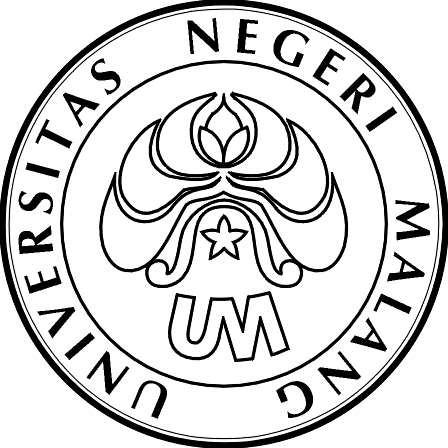 FAKULTAS  MATEMATIKA DAN ILMU PENGETAHUAN ALAMJalan Semarang 5, Malang 65145Telepon: (0341) 562180Laman: www.um.ac.idFORMAT USULAN VALIDATOR DISERTASINama Mahasiswa	:  …………………………………………………………………………..NIM	:  ………………………………………………………………………….Program Studi	:  ………………………………………………………………………….Judul Disertasi 	:  …………………………………………………………………………………………………………………………………………………………………………………………………………………………………………………………………………………………………………………………………………………………………………………………………………………………………………………………………………………………………………………………Dosen Pembimbing 1	:  ………………………………………………………………………..Dosen Pembimbing 2	:  ………………………………………………………………………..Dosen Pembimbing 3	:  ………………………………………………………………………..Validator	:  1. …………………………………………………………………… 2. ……………………………………………………………………Pelaksanaan Validasi 	:  ……………………………………………………………………….KEMENTERIAN PENDIDIKAN DAN KEBUDAYAANUNIVERSITAS NEGERI MALANG (UM)FAKULTAS  MATEMATIKA DAN ILMU PENGETAHUAN ALAMJalan Semarang 5, Malang 65145Telepon: (0341) 562180Laman: www.um.ac.idTANDA TERIMA Telah terima dari:Nama Mahasiswa	:  ……………………………………………………………………………….NIM	:  ……………………………………………………………………………….Program Studi	:  ……………………………………………………………………………….Jumlah	:  Keterangan	:  Pembayaran kontribusi validasi Disertasi dengan judul……………………………………………………………………………………………………………….……………………………………………………………………………………………………………….……………………………………………………………………………………………………………….Malang, ………………………………………..Penerima,…………………………………………………….